MAYORCAROLINE SIMMONS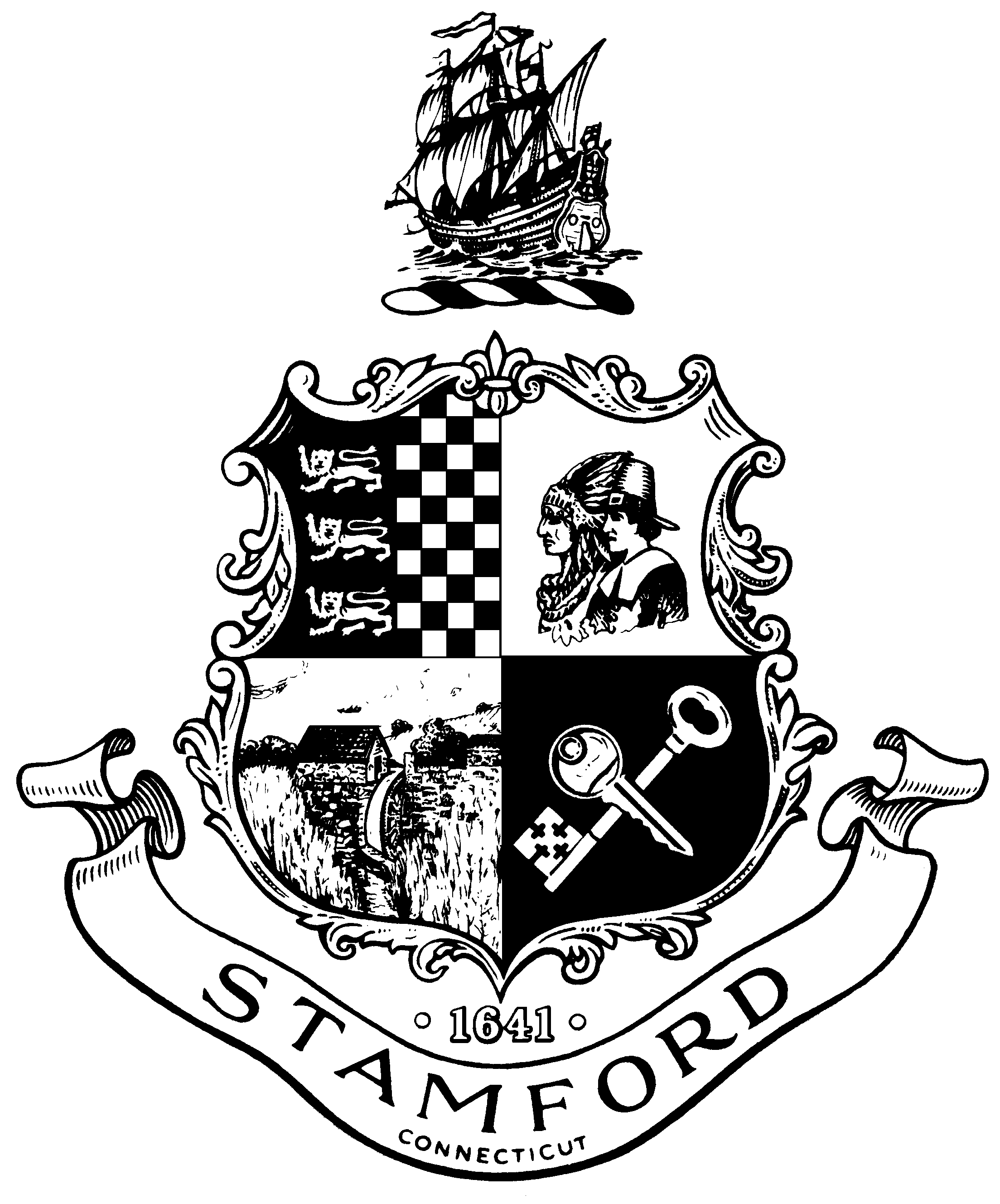 RICHARD FREEDMANCHAIRMARY LOU T. RINALDI	   VICE CHAIRGEOFF ALSWANGERLAURA BURWICKDENNIS MAHONEYJ.R. MCMULLENTEL: (203) 977-4699FAX: (203) 977-5030       BOARD OF FINANCE              STAMFORD GOVERNMENT CENTER888 WASHINGTON BOULEVARDP.O. BOX 10152STAMFORD, CONNECTICUT 06904-2152BOARD OF FINANCE SPECIAL BUDGET MEETING Wednesday, March 15, 2023Time: 7:00 p.m.Via ZOOMMINUTESCALL TO ORDER: Chair, Richard Freedman called the meeting to order at 7:00 p.m. (Video 00:00:02)MEMBERS PRESENT: Chair, Richard Freedman; Vice Chair, Mary Lou Rinaldi; Members, Laura Burwick, Dennis Mahoney and J.R. McMullen. Geoff Alswanger was absent.OTHERS PRESENT: Elda Sinani, Tony Romano and Adrianne Tovar.PUBLIC PARTICIPATION:  There was none.REVIEW AND DISCUSSION OF FY2023-24 BUDGET (Video 00:00:47)The Board of Finance and members of OPM participated in a question/answer exchange. The Board also reviewed several items in the FY23/24 Proposed Budget. Please review video for detailed discussion.	ADJOURNMENT (Video 01:41:29)	Motion to adjourn by Dennis Mahoney, seconded by Mary Lou Rinaldi. The meeting was adjourned	at 8:43 p.m.This meeting is on video.Tracy Donoghue											   Tracy Donoghue											   Clerk of the Board	